Faith and hope school album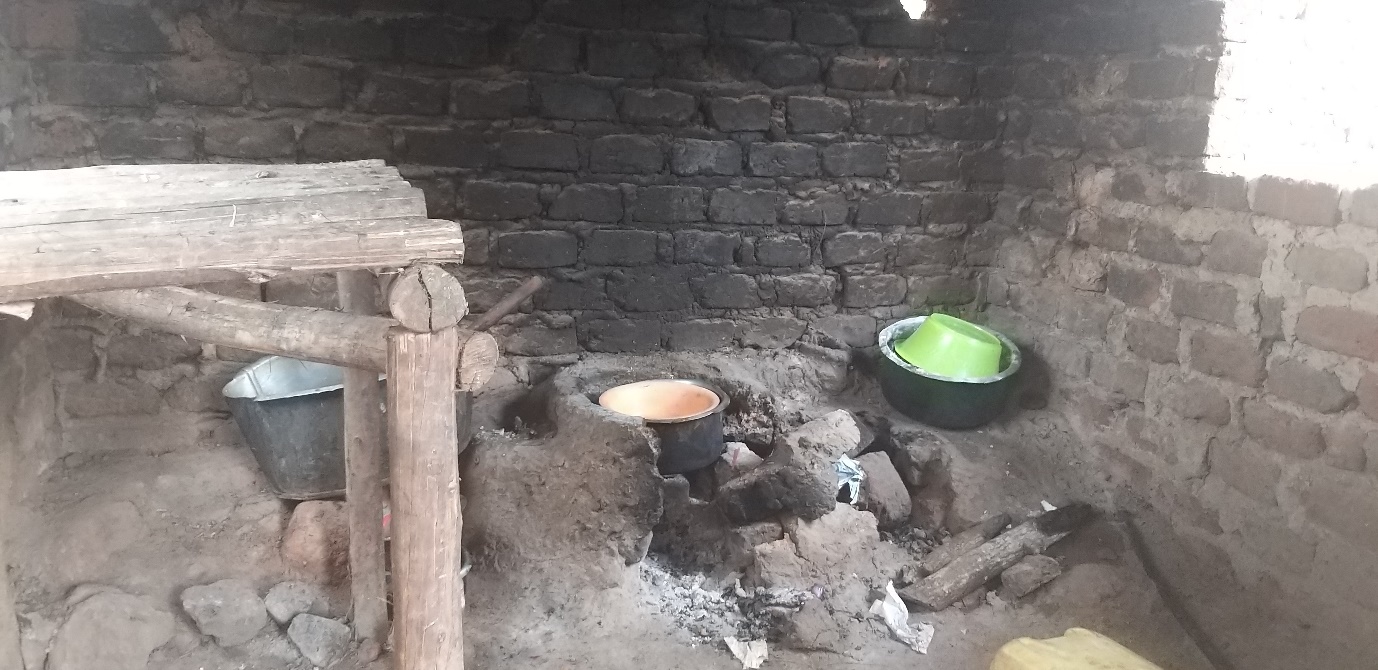 This is the current school kitchen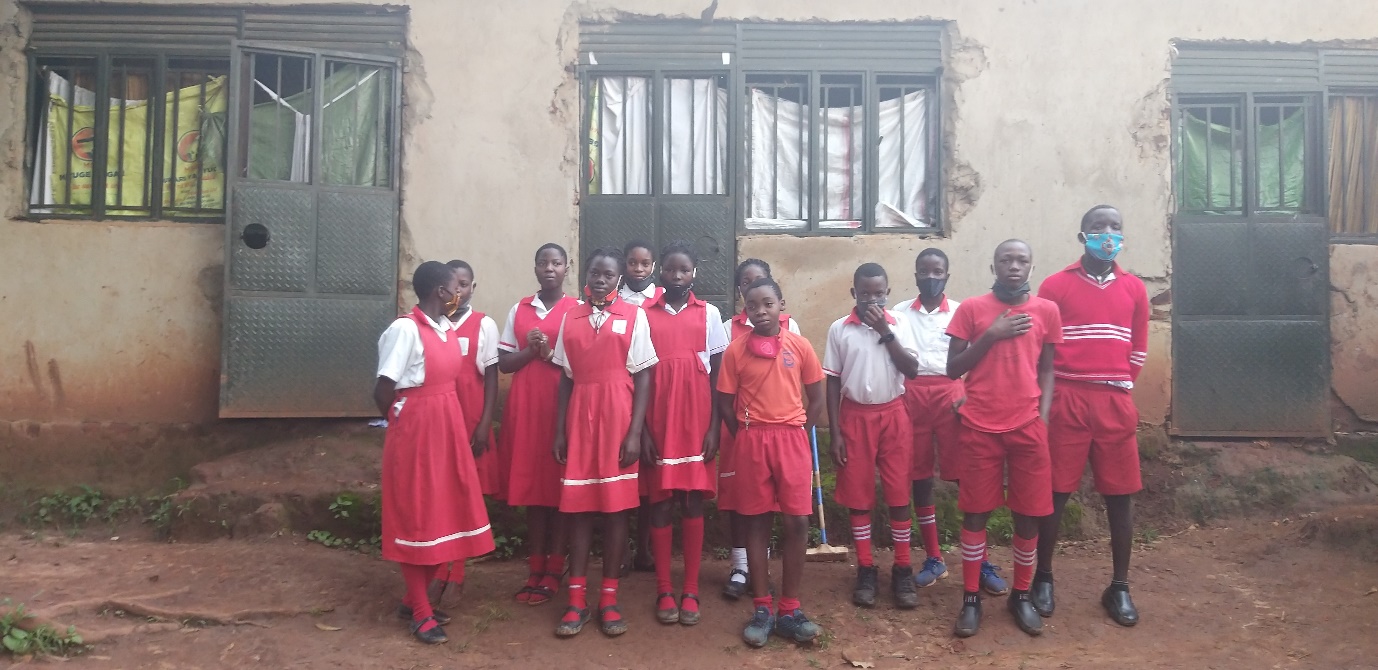 The current children’s at school behind are the school staff room used as dormitory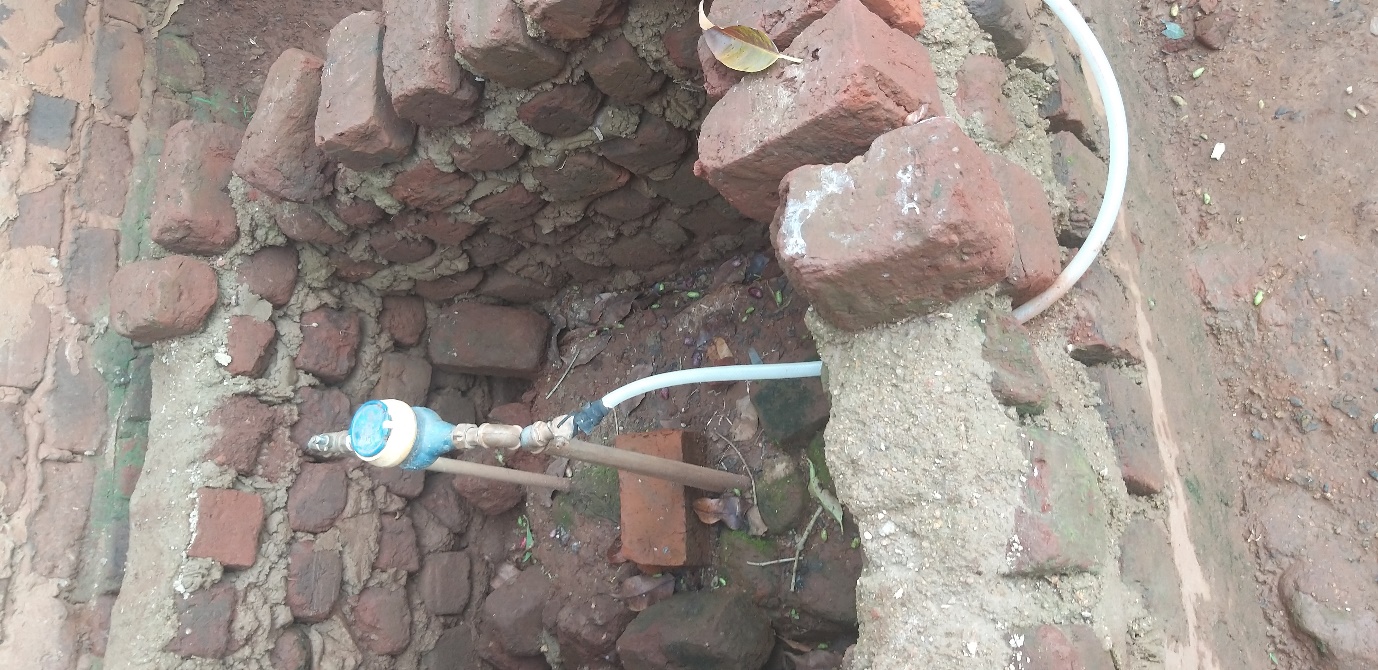 School is connected to the national water grid.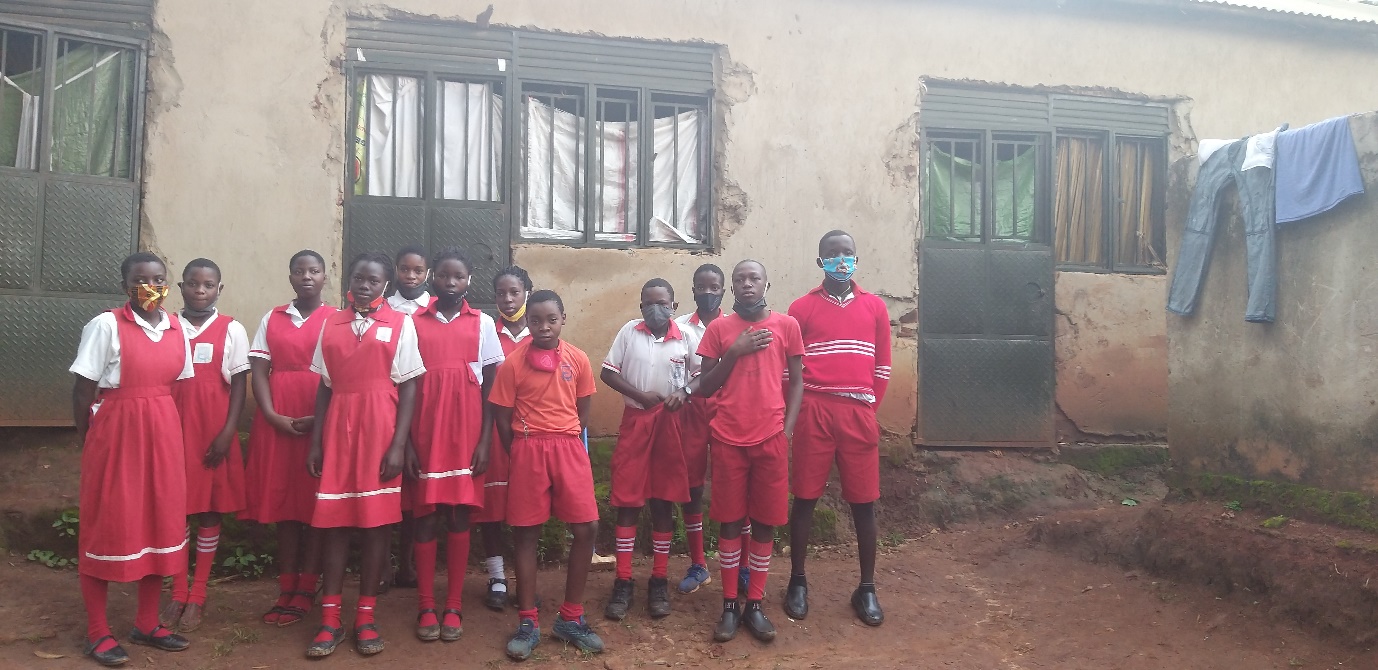 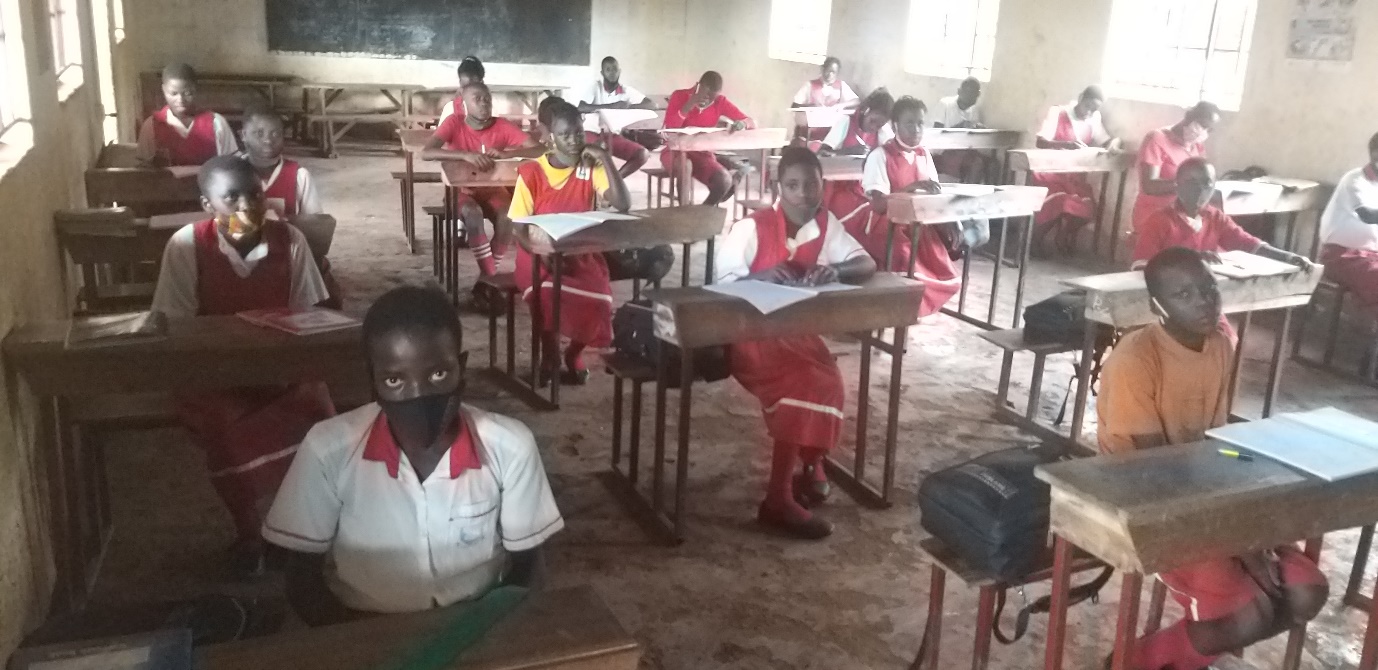 Classroom, candidate class of 22 pupils. (11-boys, and 11-girls) all staying at school as boarders in the staff houses accommodating as dormitory  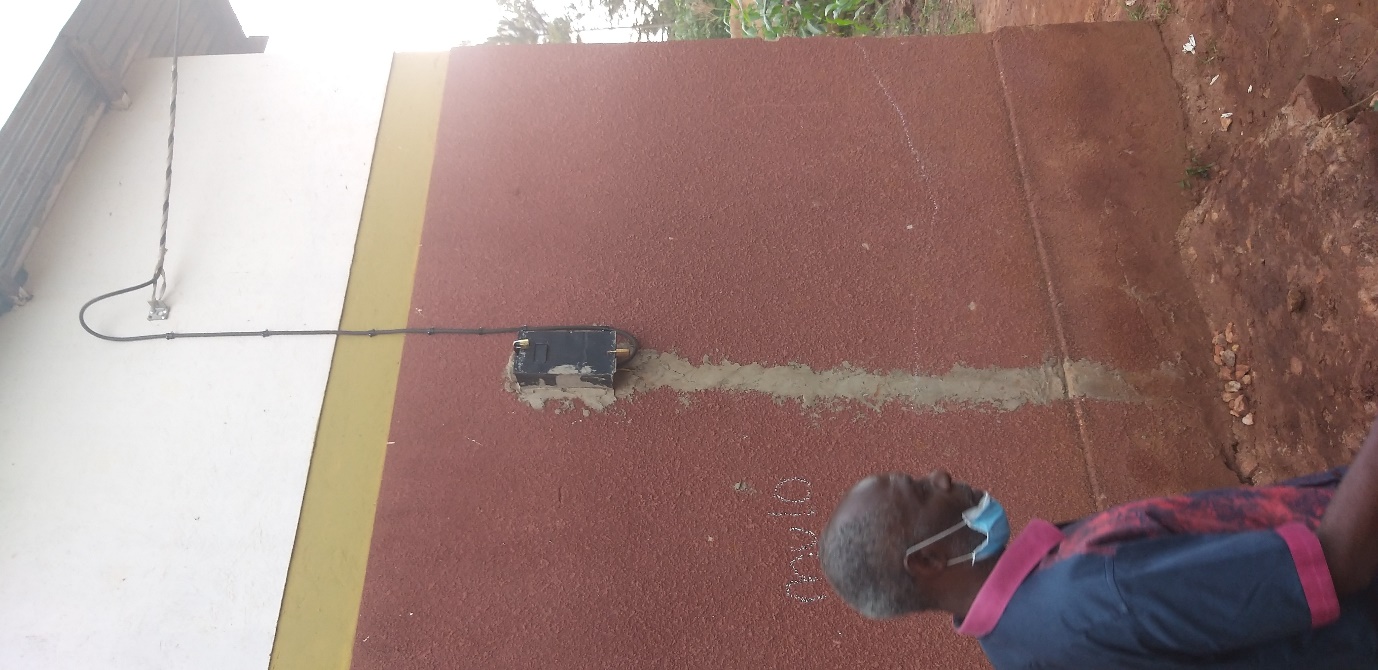 School connected to power supply, Infront is pr James  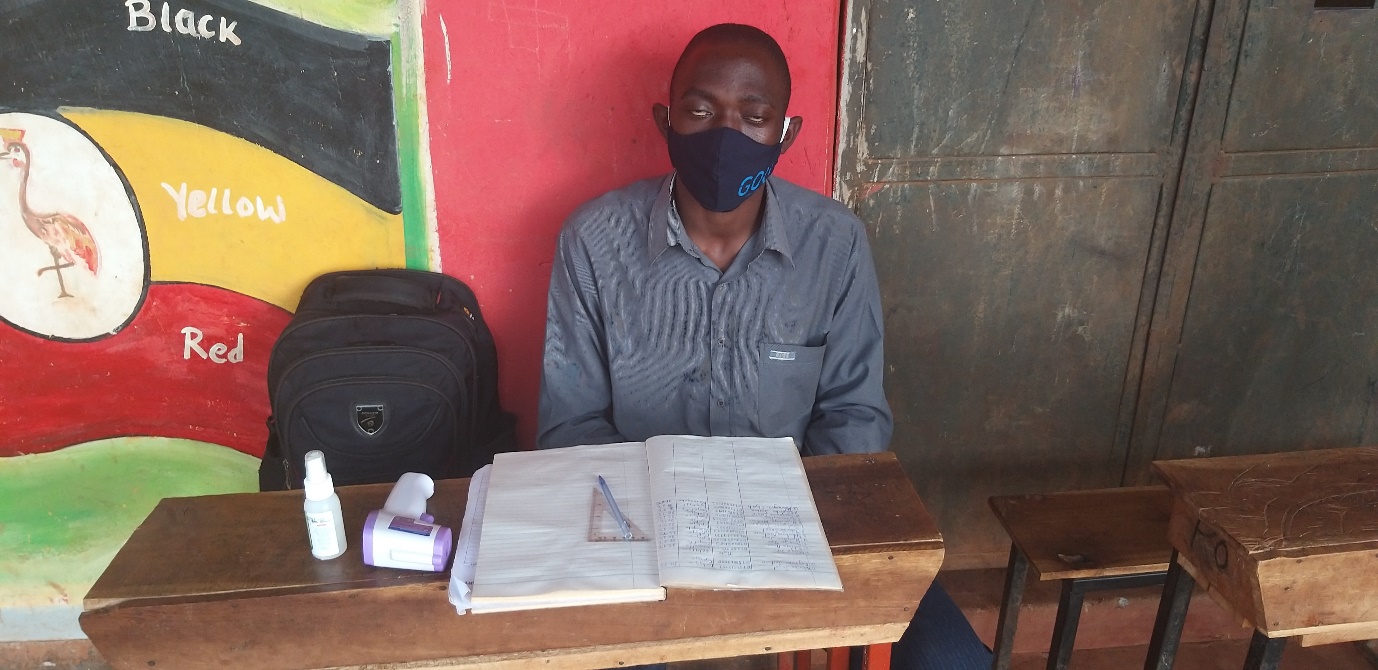 School nurse conducting COVID-19 , SCREEN INFRONT OF SCHOOL VERANDAR, SCHOOL HAS NO SICK ROOM  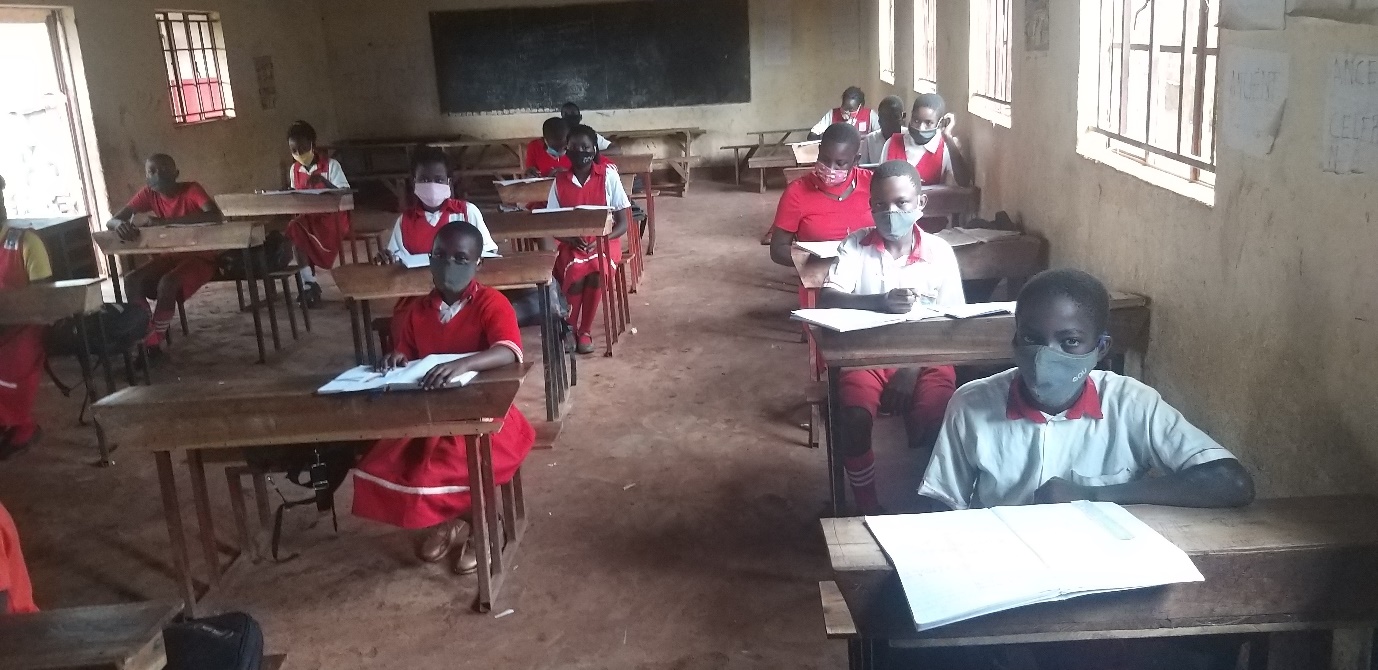 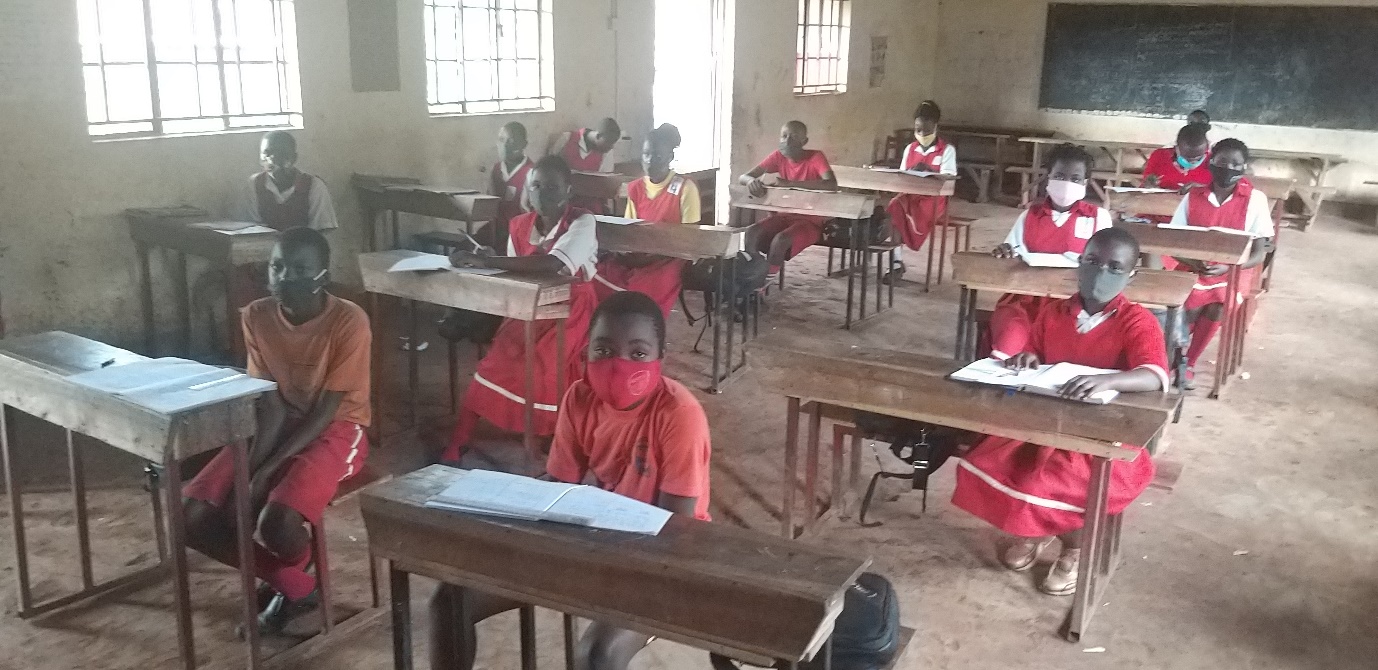 Pupils in classroom during the covid-19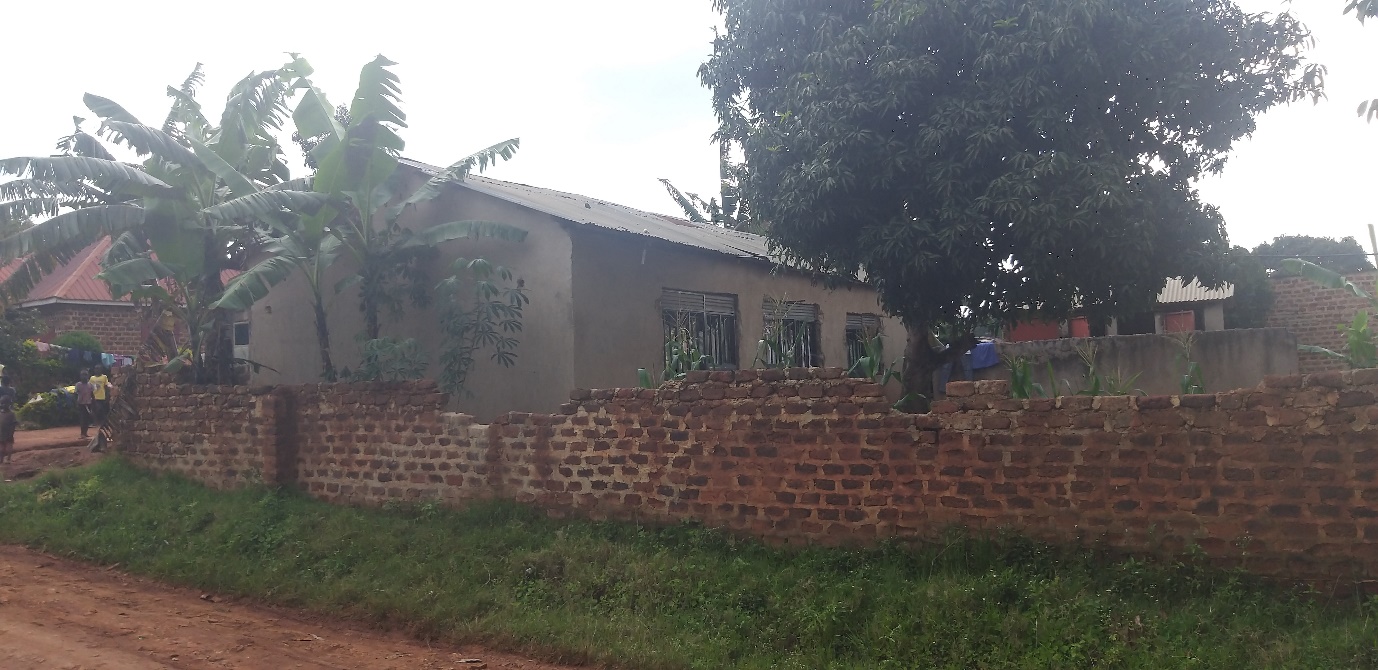 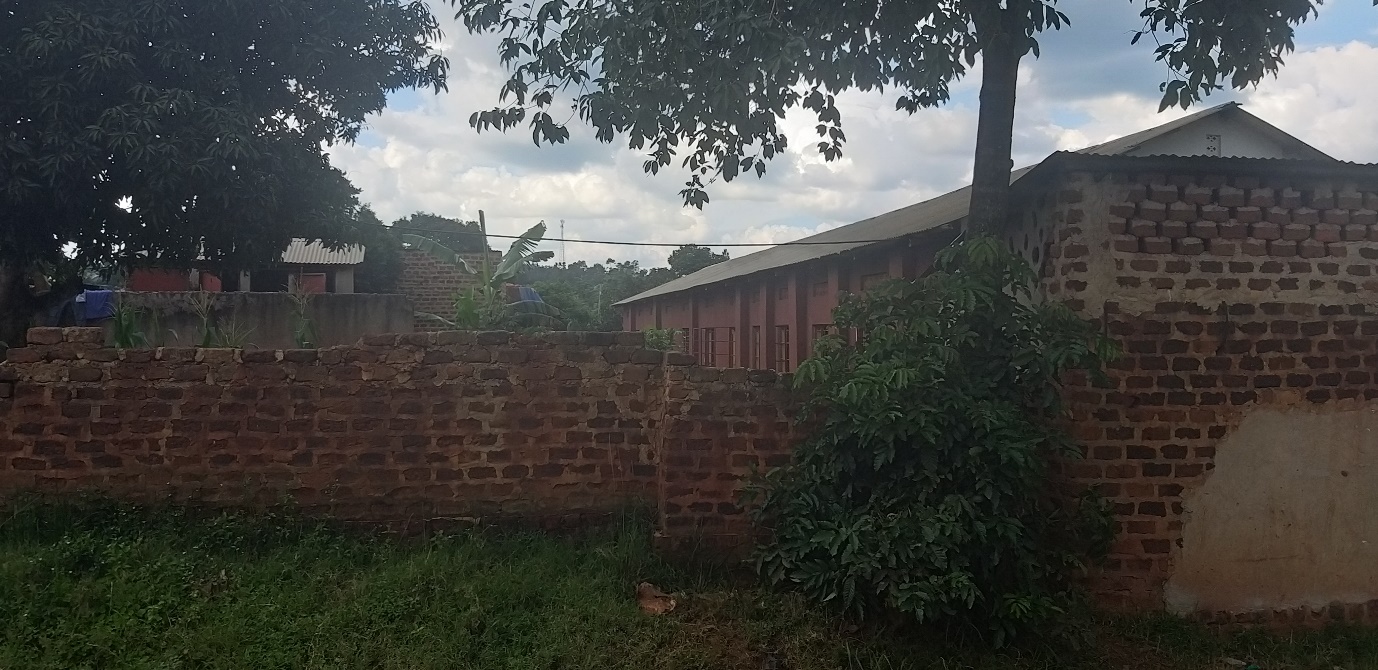 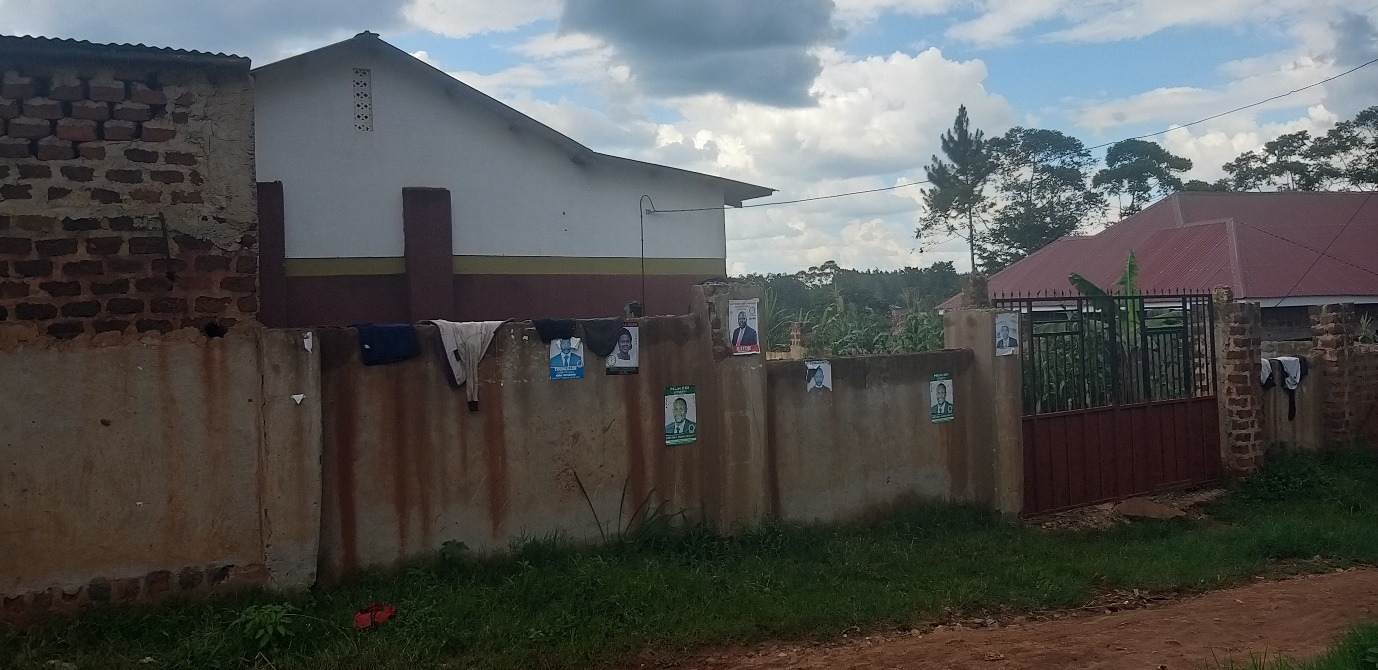 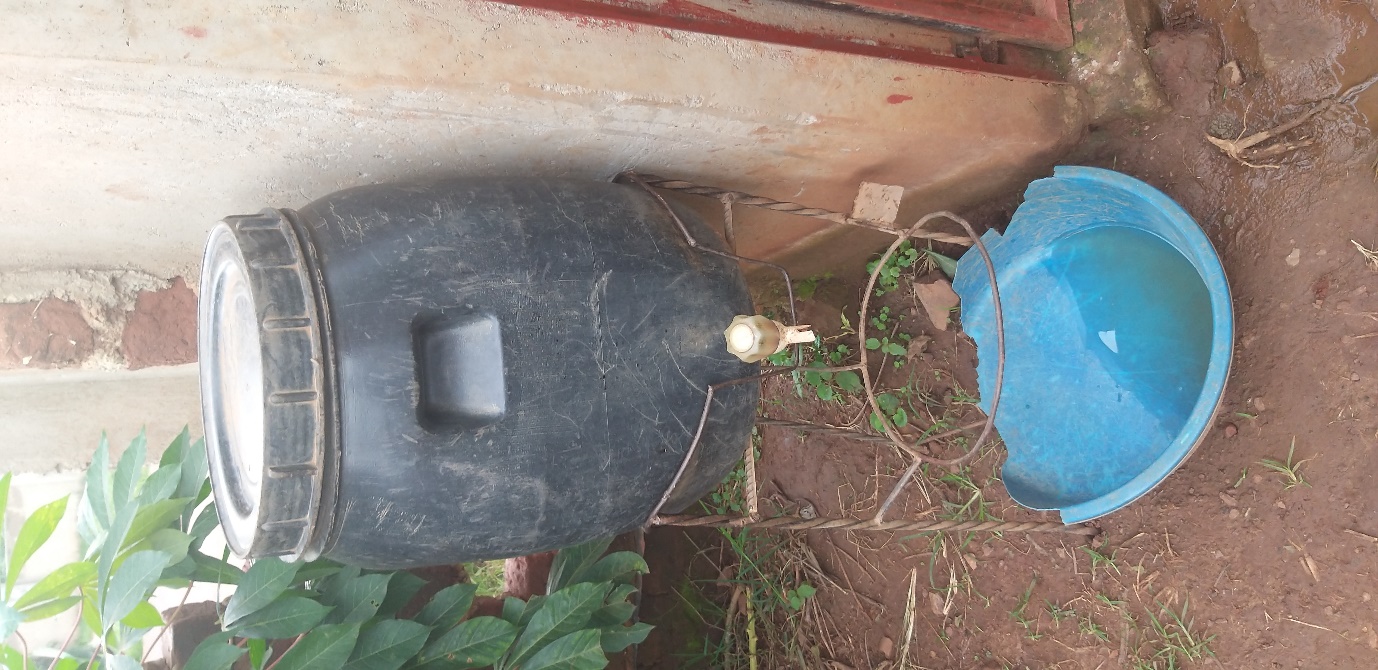 UP-DATE ON COVID-19 EFFECT ON FAITH AND HOPE SCHOOL. The government had set out COVID-19 guide lines for all institution of learning from primary to university level to be observed and followed, of which any institution to be allowed to open or operate it must score 60% and above, if the score is less than 60% you are given approbation period of TWO-WEEKS to put things in place.Then if the institution will be issued with a certificate of complaiance  and allowed to operate legaly.NOTE:HOPE AND FAITH SCHOOL HAS 22-PUPILS in candidate class but the school is operating illegally, it only score 6% points thus the school is not supposed to operate. The score were, water 3%, Perimeter wall(security)3%.Power not rated.The following were zero%Isolation room(school clinic )and school nurse stationed at school 24/7. Medically stockedSchool kitchenStaff house for teachers to stay at school 24/7Proper sanitationFoot operated washing hand machineHand gun thermometer 3pcs24/7 security guardSanitizer should be available in all critical points Daily recording of pupils, staff, temperatureDisplay covid-19 messages in all school premises COVID-19 -19 should be taken as lesson daily basisThose are some to mention, as of current school need not less than 10million to score the 60% to secure the per mission to operate, some photos for your 9+observation.Complied by Sula sundayTo mention few